HAPPY SPRING ASSIGNMENTYour assignment over Spring Break is to complete a slide show presentation on the Immune System.  You will not be presenting these to the class, but will be handing them in as a project grade.  They can either be e-mailed or brought in on a flash drive.  Your presentation should essentially cover Chapter 43 in your text book.  You should use the text as your primary reference.  The best way to begin this assignment would be to read Chapter 43!The following are some of the objectives for understanding immunity outlined by the AP powers that be.  You must have a firm grasp on the following in order to be prepared for the AP exam!Plants, invertebrates and vertebrates have multiple, nonspecific immune responses.Immune cells interact by cell-cell contact, antigen-presenting cells (APCs), helper T-cells and killer T-cells. Not all individuals in a population in a disease outbreak are equally affected; some may not show symptoms, some may have mild symptoms, or some may be naturally immune and resistant to the disease.Mammals use specific immune responses triggered by natural or artificial agents that disrupt dynamic homeostasis.The mammalian immune system includes two types of specific responses: cell mediated and humoral.In the cell-mediated response, cytotoxic T cells, a type of lymphocytic white blood cell, “target” intracellular pathogens when antigens are displayed on the outside of the cells.In the humoral response, B cells, a type of lymphocytic white blood cell, produce antibodies against specific antigens. Antigens are recognized by antibodies to the antigen.Antibodies are proteins produced by B cells, and each antibody is specific to a particular antigen.A second exposure to an antigen results in a more rapid and enhanced immune response.In order to fully understand the concepts outlined above, we need to spend a little time researching all the parts and players of the immune system.  Your task is to make a Powerpoint Presentation or Prezi that outlines your understanding of the Immune System (especially as it relates to vertebrates). Questions that need to be answered in your Presentation.  (Chapter 43)What is Innate Immunity?   Who has Innate Immunity?  What is Adaptive Immunity?   Who has Adaptive Immunity?  Why is it called Acquired Immune Response?What is a humoral response?What is a cell-mediated response?Which one leads to immunological memory?Which one confers an immediate response? How does the invertebrate immune system work? (43.1)What is Toll Like Receptor Signaling?What are the Inflammatory Response and  how is histamine involved?What is autoimmunity?What are some diseases of the immune system? What is phagocytosis? Continued on BackThe Parts (cells and organs) Involved:For each part listed, describe its function and structure.  Provide a picture.  (You can do this in chart form, if you’d like.)   - Lymphocytes (general – what are they? What do they include?)- (Why are they called “B” and “T” cells?”)- T Cells (Helper and Killer, cytotoxic)- B Cells and Antibodies and Recognition (receptors)- Memory Cells- Antigen Presenting Cells-  Antigens (what are they? What is an epitope?)- MHC (major histocompatibility complex)- Natural Killer CellsE-mail me your finished presentation: oldendorfe@averillpark.k12.ny.us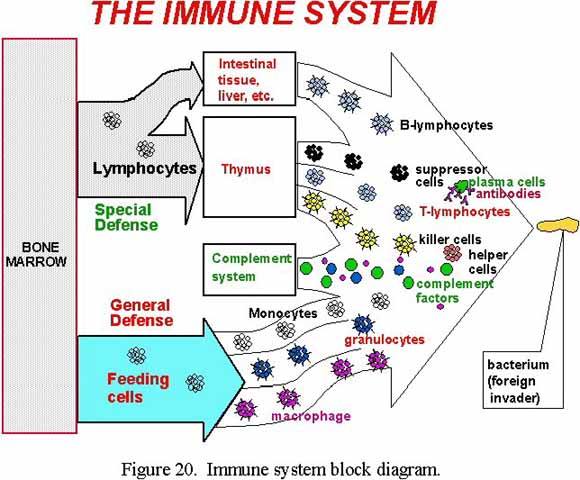 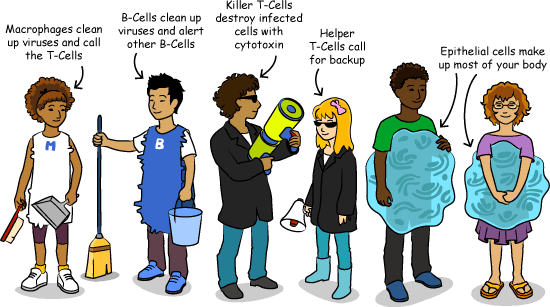 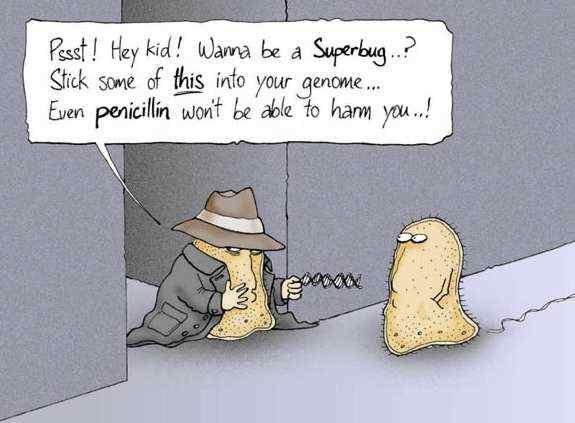 